RESULTADO – TOMADA DE PREÇONº202325EM36494HEMUO Instituto de Gestão e Humanização – IGH, entidade de direito privado e sem fins lucrativos, classificado comoOrganização Social, vem tornar público o resultado da Tomada de Preços, com a finalidade de adquirir bens, insumos eserviços para o HEMU - Hospital Estadual da Mulher, com endereço à Rua R-7, S/N, Setor Oeste, Goiânia, CEP:74.125-090.Bionexo do Brasil LtdaRelatório emitido em 02/05/2023 09:54CompradorIGH - HEMU - Hospital Estadual da Mulher (11.858.570/0002-14)Rua R 7, esquina com Av. Perimetral s/n - Setor Oeste - GOIÂNIA, GO CEP: 74.530-020Relação de Itens (Confirmação)Pedido de Cotação : 281934545COTAÇÃO Nº 36494 - MEDICAMENTOS - HEMU ABRIL/2023Frete PróprioObservações: *PAGAMENTO: Somente a prazo e por meio de depósito em conta PJ do fornecedor. *FRETE: Só serão aceitas propostas com frete CIF e paraentrega no endereço: RUA R7 C/ AV PERIMETRAL, SETOR OESTE, Goiânia/GO CEP: 74.125-120, dia e horário especificado. *CERTIDÕES: As CertidõesMunicipal, Estadual de Goiás, Federal, FGTS e Trabalhista devem estar regulares desde a data da emissão da proposta até a data do pagamento.*REGULAMENTO: O processo de compras obedecerá ao Regulamento de Compras do IGH, prevalecendo este em relação a estes termos em caso dedivergência.Tipo de Cotação: Cotação EmergencialFornecedor : Todos os FornecedoresData de Confirmação : TodasValidade Condiçõesda deProposta PagamentoFaturamento Prazo deFornecedorFreteObservaçõesMínimoEntregaBF DE ANDRADE HOSPITALARGOIÁS - GOGlazielly Fagundes - 62985704680vendas3@bfdeandradehospitalar.com.brMais informações1dias após1R$ 500,000016/04/202316/04/202316/04/202330 ddl30 ddl30 ddlCIFnullconfirmaçãoPrezado (a) O prazo de pagamento sobanalise de credito previa; Estoque sujeito aalteracao; Proposta valida por 24 horas ouenquanto durar os estoques. EntregaBelive Medical ProdutosHospitalares Ltda***ENTRE 2 A 5 dias uteis (Exceto FINAISDE SEMANA E FERIADO)*** caso tenha sorona proposta. Estamos a disposicao paranegociacao; Para novos cadastros, acesse:https://belivemedical.com/ficha Em caso deduvida, sigo a disposicao; Amanda SoterioWhatsApp (19) 987472905 E-mail:CONTAGEM - MG5 dias apósconfirmação2R$ 1.000,0000CIFAmanda Soterio - (19) 32560500vendas8@belivemedical.com.brMais informaçõesvendas8@belivemedical.com.br Tel.: (19)32560500Cientifica Médica Hospitalar LtdaGOIÂNIA - GOVanessa Nogueira - (62) 3088-9700vendas3@cientificahospitalar.com.brMais informações3dias após34R$ 2.000,0000R$ 2.000,0000CIFCIFnullconfirmaçãoDimaster - Comercio de ProdutosHospitalares Ltda.BARÃO DE COTEGIPE - RSCassieli dos S. Lima - (54) 3523-2600vendas2@dimaster.com.brMais informações7 dias apósconfirmação16/04/2023 30/60 ddlnullPEDIDO SOMENTE SERÁ ATENDIDO APRAZO MEDIANTE ANALISE DE CREDITOVALIDAÇÃO DO DEPARTAMENTOFINANCEIRO E A CONFIRMAÇÃO DEDISPONIBILIDADE DO ESTOQUE CONTATODO VENDEDOR: (62)99499 1714Ello Distribuicao Ltda - EppGOIÂNIA - GOWebservice Ello Distribuição - (62)1 dias apósconfirmação567R$ 300,000020/04/202318/05/202327/04/202330 ddl30 ddl30 ddlCIFCIFCIF4009-2100comercial@ellodistribuicao.com.brMais informaçõesTELEVENDAS3@ELLODISTRIBUICAO.COM.BRFARMATER MEDICAMENTOS LTDABELO HORIZONTE - MG3dias apósWeb Service Farmater - (31) 3224-2465 R$ 750,0000vendas@farmater.com.brbanco do brasil s/a ag 1229-7 c/c 69547-5confirmaçãoMais informaçõesLOGMED DISTRIBUIDORA ELOGISTICA HOSPITALAR EIRELIGOIÂNIA - GO1dias apósMariana Borges Garcia - (62) 3565-457R$ 250,0000nullconfirmação6prohospitalph@hotmail.comMais informaçõesAndressa Mello Henn (51) 3718 7628 - (51)Medilar Importacao e Distribuicaode Produtos Medico HospitalaresS/AVERA CRUZ - RSWebservice Medilar Rs - (51) 3718-997517312 E-mail:vendas35@medlive.com.br | ATENÇÃO:Pedidos sujeito a análise do financeiro.CIF Receberemos os pedidos até as 13:45h. Apósesse horário, os pedidos serão resgatados efaturados no próximo dia útil. Em casos deurgência, favor entrar em contato. Prazo deentrega cotado em dias úteis não corridos!5 dias apósconfirmação89R$ 1.700,000021/04/202330 ddl7600cmachado@medlive.com.brMais informaçõesPrestamed Hospitalar EireliGOIÂNIA - GOLuiz Prestamed - nullvendas10@asthamed.com.brMais informações1dias apósR$ 500,0000R$ 150,000016/04/202316/04/202330 ddl30 ddlCIFnullconfirmaçãoRM Hospitalar LtdaGOIÂNIA - GOMÃ¡rcia Nunes de Castro - (62) 4006-1 dias apósconfirmação10CIFnull3998vendas@rmhospitalar.comMais informaçõesProgramaçãode EntregaPreço PreçoUnitário FábricaProdutoCódigoFabricanteEmbalagemFornecedorComentárioJustificativaRent(%)QuantidadeValor Total UsuárioSORO RINGERC/ LACTATO;- BELIVE nãoatende o prazo deentrega por setratar de umacotaçãoRosana DeOliveiraMoura500ML - 500 -RINGER C/ LACTATO SOL. INJ. 500ML FRASCO - FRASCOSORO RINGER C/ LACTATO Frasco/Ampola - BF DE ANDRADER$R$R$485414-null1032 Frasco500ML, FARMACESOLUCAOINJETAVEL -FARMACEHOSPITALAR8,3900 0,00008.658,480014/04/202315:27emergencial.Frasco/AmpolaTotalParcial:R$1032.08.658,4800Total de Itens da Cotação: 55Total de Itens Impressos: 1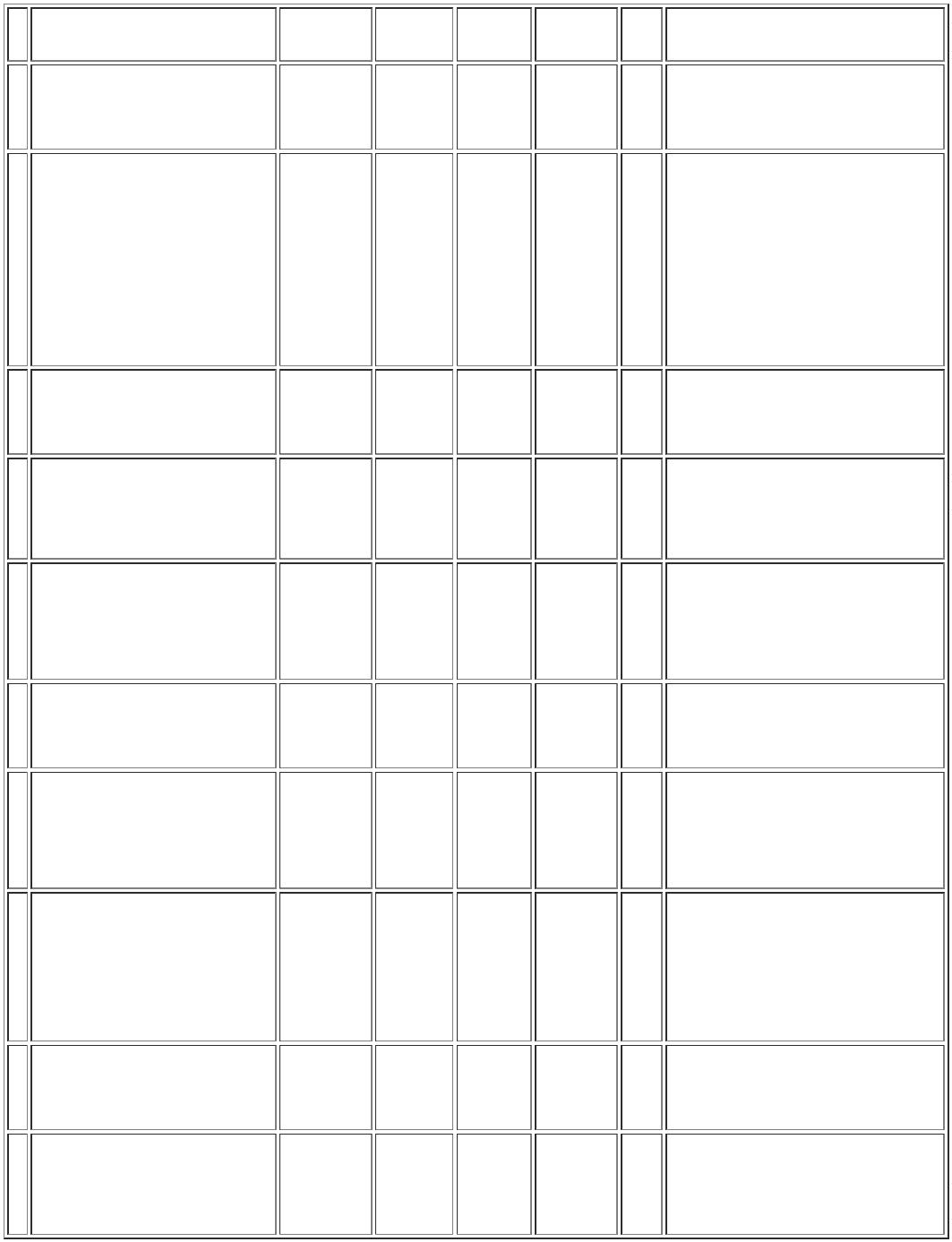 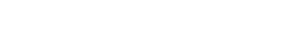 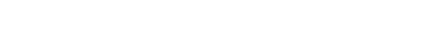 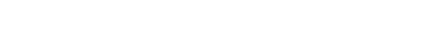 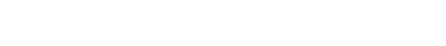 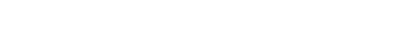 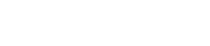 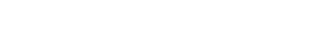 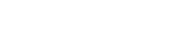 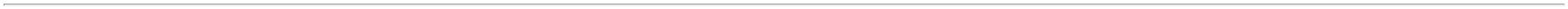 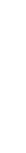 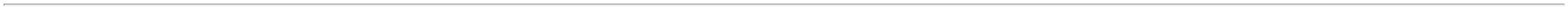 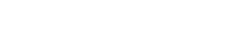 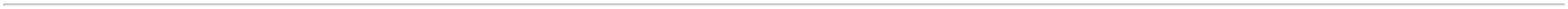 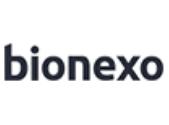 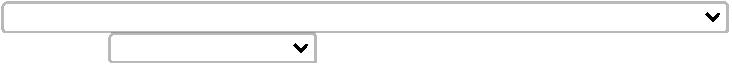 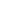 Programaçãode EntregaPreço PreçoUnitário FábricaProdutoCódigoFabricanteEmbalagemFornecedorComentárioJustificativaRent(%)QuantidadeValor Total UsuárioRosana DeOliveiraMouraFISIOLOGICO 0,9% 100MLISENTO PVC CX80FRFRESENIUS KABI,FRESENIUSBelive MedicalProdutosHospitalaresLtda;- HOSPIDROGASnão respondeuemail deAGUA BIDESTILADA SOL INJ 100MLBOLSA - BOLSAR$R$R$116786-CAIXAnull640 Bolsa4,0740 0,00002.607,3600homologação.14/04/202315:27TotalParcial:R$640.02.607,3600Total de Itens da Cotação: 55Total de Itens Impressos: 1Programaçãode EntregaPreço PreçoUnitário FábricaProdutoCódigoFabricanteEmbalagemFornecedorComentárioJustificativaRent(%)QuantidadeValor Total UsuárioAZITROMICINARosana DeOliveiraMoura600MGAZITROMICINA 600MGSUSP.15ML+DIL.SUSP.15ML+DIL. (G), PRATI (G) - 600MG -AZITROMICINA 40MG/ML - 15MLSUSP. ORAL - FRASCOCientifica MédicaHospitalar LtdaR$R$6729953-null-5 FrascoR$ 51,500010,3000 0,0000DONADUZZIFR - SOLUCAOORAL - PRATIDONADUZZI FR14/04/202315:27;- SULMEDIC ,SODROGAS,Rosana DeOliveiraMoura50 Frasco/Ampola R$ 400,0000250 MG COMSTOCK MED eMED CENTER nãoatendem aBENZILPENICILINA POTASSICA SOLINJ 5.000.000UI - FRASCO/AMPOLAREV CX 20 BL Cientifica MédicaAL PLAS INC X Hospitalar LtdaR$R$2495612006--ARICILINA, ARISTONnullnull8,0000 0,00001014/04/2023condição de15:27pagamento/prazo.Rosana DeOliveiraMoura;- HOSPFAR , UNIe WERBRAN nãoatendem aCLARITROMICINA 500MG -COMPRIMIDOCientifica MédicaHospitalar LtdaR$R$12KLARICID, ABBOTTComprimido30 ComprimidoR$ 140,70004,6900 0,0000condição de14/04/202315:27pagamento/prazo.;- STOCK MED EMULTIFARMA nãoatende acondição depagamanto/prazo.Rosana DeOliveiraMoura-BELIVE nãoCLORETO DE SODIO 0,9%SF FRASCO 250ML C/48,FRESENIUSCLORETO DE SODIO SOL. INJ. 0.9%Cientifica MédicaHospitalar Ltdaatende o prazo deentrega por setratar de umacotaçãoR$R$R$1733775-UNDnull288 Bolsa250ML - BOLSA - BOLSA5,1400 0,00001.480,320014/04/202315:27emergencial. -MAIS nãorespondeu emailde homologação.Rosana DeOliveiraMouraDERMAMON CREMEPROTETOR BARREIRAPIELSANA 50GR,CREME BARREIRA BISANAGA 28 ACientifica MédicaHospitalar LtdaR$R$R$192389796986--UNDnullnull-50 Unidade60 ML - UNIDADE32,2000 0,00001.610,0000PIELSENA/DBS14/04/202315:27;- DISTRIMIX nãoatende acondição depagamento/prazo.- PONTAMED nãorespondeu emailde homologação.Rosana DeOliveiraMoura1020 Comprimido R$ 244,8000600 MG COM CTBL AL PLASTRANS X 30IBUPROFENO 600MG -COMPRIMIDOCientifica MédicaHospitalar LtdaR$R$3IBUFRAN, BRAINFARMALORASLIV, VITAMEDIC0,2400 0,000014/04/202315:27Rosana DeOliveiraMoura10 MG COM CTBL AL/PLASTRANS X 12Cientifica MédicaHospitalar LtdaR$R$3536424753LORATADINA 10MG - COMPRIMIDO 21994-----nullnullnullnullnull-----60 Comprimido360 ComprimidoR$ 6,60000,1100 0,000014/04/202315:27Rosana DeOliveiraMouraLOSARTANA 50MG C/30 ,NEO QUIMICACientifica MédicaHospitalar LtdaR$R$LOSARTANA 50MG - COMPRIMIDO 10084NIFEDIPINO 20MG SEM LIBERACAO30CXR$ 21,60000,0600 0,000014/04/202315:27Rosana DeOliveiraMouraNIFEDIPINO 20MG (NEOFEDIPINA) C/30 CPR.(S),NEO QUIMICACientifica MédicaHospitalar LtdaR$R$2776038046378681020 Comprimido R$ 122,4000LENTA - COMPRIMIDO0,1200 0,000014/04/202315:27Rosana DeOliveiraMouraR$ 595,0000SOL INJ IV CX100 AMP VD Cientifica MédicaPOLIVITAMINICO SOL ORAL 20ML -FRASCOR$R$FRUTOVITAM, CRISTALIAMASFEROL, NATULAB100 FrascoAMB X 10 ML(EMB HOSP)Hospitalar Ltda5,9500 0,000014/04/202315:27Rosana DeOliveiraMoura40 MG COM REVSULFATO FERROSO COMPREVESTIDO 40MG FE(II) -COMPRIMIDOCT BL AL PLAS Cientifica MédicaINC X 500 (EMB Hospitalar LtdaHOSP)R$R$2000 Comprimido R$ 120,00000,0600 0,000014/04/202315:27TotalParcial:R$4.792,92004983.0Total de Itens da Cotação: 55Total de Itens Impressos: 11Programaçãode EntregaPreço PreçoUnitário FábricaProdutoCódigoFabricanteEmbalagemFornecedorComentárioJustificativaRent(%)QuantidadeValor Total UsuárioRosana DeOliveiraMouraDimaster -Comercio deProdutosHospitalaresLtda.9MG/ML SOL;- MULTIFARMAnão atende acondição deCLORETO DE SODIO SOL. INJ. 0.9%CLORETO DE SODIO,FARMACEINJ IV CX 200FR PLAS TRANSX 10 MLR$R$R$165681-null8000 Ampola10ML - AMPOLA - AMPOLA0,3150 0,00002.520,0000pagamanto/prazo.14/04/202315:27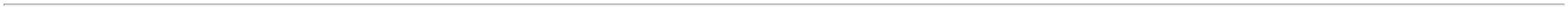 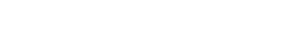 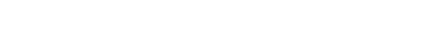 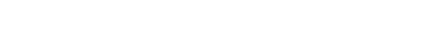 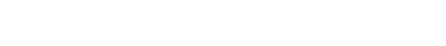 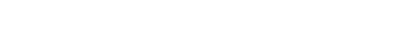 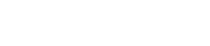 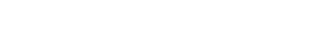 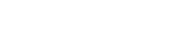 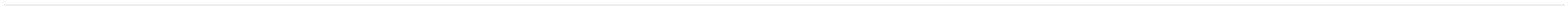 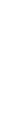 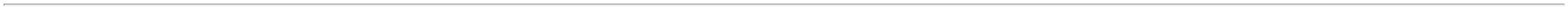 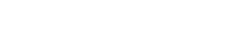 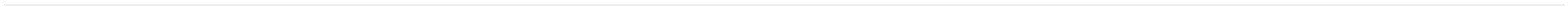 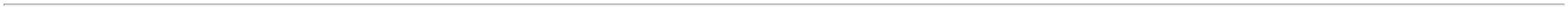 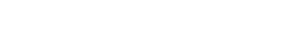 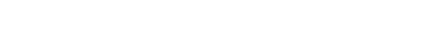 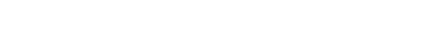 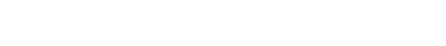 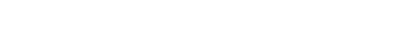 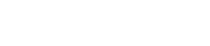 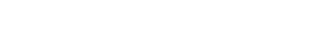 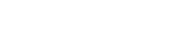 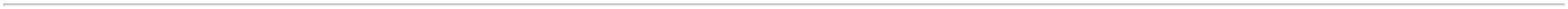 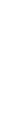 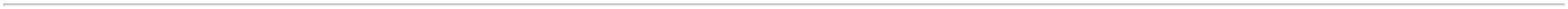 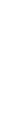 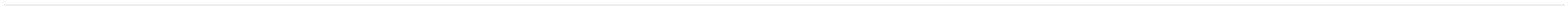 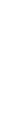 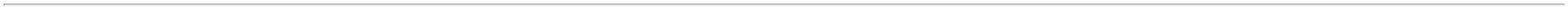 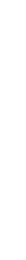 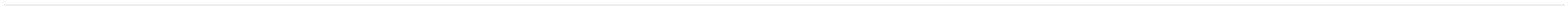 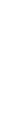 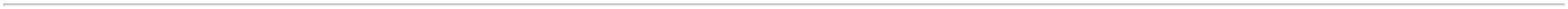 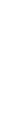 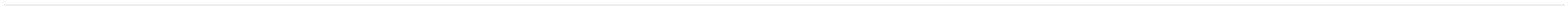 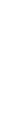 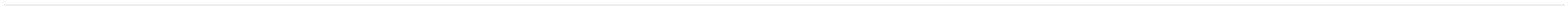 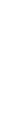 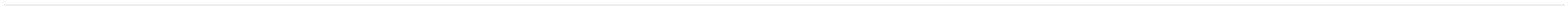 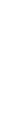 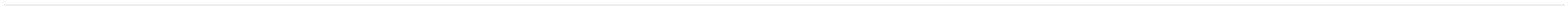 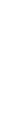 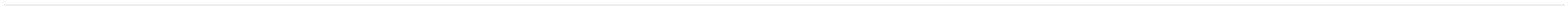 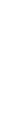 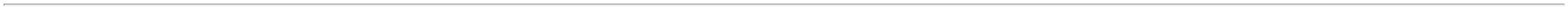 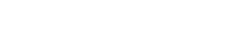 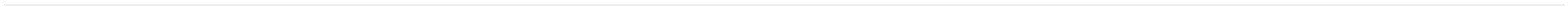 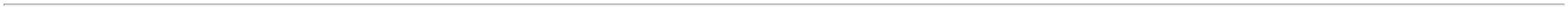 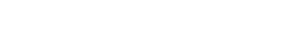 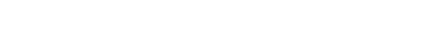 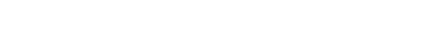 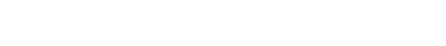 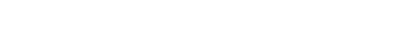 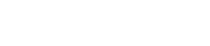 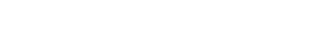 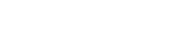 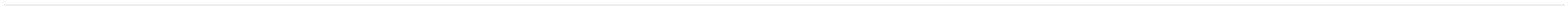 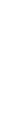 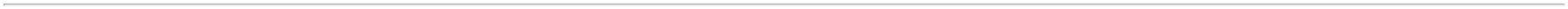 DIPIRONA00MGCOMPRIMIDO(G) - 500 MG -COMPRIMIDO -GREEN PHARMARosana DeOliveiraMouraDimaster -Comercio deProdutosHospitalaresLtda.5DIPIRONA 500MGCOMPRIMIDO (G), GREENPHARMAR$R$20283850DIPIRONA 500 MG - COMPRIMIDO50205827150585227----nullnullnullnull-1000 Comprimido R$ 169,00000,1690 0,000014/04/202315:27Rosana DeOliveiraMouraDimaster -Comercio deProdutosHospitalaresLtda.250 MG/ML SOLINJ IV CX 200AMP PLAS;- MULTIFARMAnão atende acondição deGLICOSE SOL. INJ. 25% 10ML -CONTRATO - AMPOLAFARMACE-GLICOSE,FARMACER$R$200 Ampola200 Ampola400 FrascoR$ 94,00000,4700 0,0000TRANS X 10 MLpagamanto/prazo.14/04/202315:27Rosana DeOliveiraMouraDimaster -Comercio deProdutosHospitalaresLtda.;- COMERCIALRIO CLARENSEnão atende acondição depagamento/prazo.10 MG/ML SOLINJ CX 25 AMPVD AMB X 1 MLMETARAMINOL SOL INJ 10MG/1ML -AMPOLAR$R$R$ARAMIN, CRISTALIALUFBEM, NATULAB5,9900 0,00001.198,000014/04/202315:27Rosana DeOliveiraMouraDimaster -Comercio deProdutosHospitalaresLtda.SIMETICONA SOL ORAL 75 MG/MLFRASCO 10ML.R$R$--R$ 716,00001,7900 0,000014/04/202315:27TotalParcial:R$9800.04.697,0000Total de Itens da Cotação: 55Total de Itens Impressos: 5Programaçãode EntregaPreço PreçoUnitário FábricaProdutoCódigoFabricanteEmbalagemFornecedorComentárioJustificativaRent(%)QuantidadeValor Total UsuárioRosana DeOliveiraMouraKP AGUA INJECAO 1000MLCX/16FR FRESENIUSMEDICAL CARE LTDAAGUA BIDESTILADA SOL. INJ.KP AGUA INJECAO 1000MLCX/16FR - FRESENIUSEllo DistribuicaoLtda - EppR$R$R$25424--1-700 Bolsa1000ML - BOLSA8,7500 0,00006.125,000014/04/202315:27Rosana DeOliveiraMouraBERACTANTO SOLINTRATRAQUEAL/INTRABRONQUEAL 389705MG/ML 4ML - AMPOLASURVANTA 25MCG X4MLABBVIE FARMACEUTICALTDASURVANTA 25MCG X4ML -ABBVIEEllo DistribuicaoLtda - EppR$R$R$81-35 Ampola850,0000 0,000029.750,0000214/04/202315:27;- BELIVE nãoatende o prazo deentrega por setratar de umacotaçãoRosana DeOliveiraMouraCEFTRIAXONA DI H 1GR POLIOF IV CX/100FA BLAUFARMACEUTICA S.A.CEFTRIAXONA PO P/SOL INJ 1G -FRASCO/AMPOLA DE 1000MGCEFTRIAXONA DI H 1GR POLIOF IV CX/100FA - BLAUEllo DistribuicaoLtda - Eppemergencial. -R$R$R$114890-1500 Frasco/AmpolaCOMERCIAL RIO 3,4000 0,0000CLARENSE e MEDCENTER não1.700,000014/04/202315:27atendem acondição depagamento/prazo.Rosana DeOliveiraMouraCLORETO DE SODIO 0,9%Ello Distribuicao SF 100ML C/70 EQUIPLEXSOLUCAO FISIOLOGICA DECLORETO DE SODIO,EQUIPLEXCLORETO DE SODIO SOL. INJ. 0.9%R$R$R$15182124265433337765626499-----11111--5000 Bolsa3000 Bolsa100ML - FRASCO - BOLSALtda - EppINDUSTRIA FARMACEUTICALTDA3,9000 0,000019.500,000014/04/202315:27Rosana DeOliveiraMouraKP CLORETO DE SODIO0,9% 500ML CX/30FRFRESENIUS MEDICAL CARELTDAKP CLORETO DE SODIO0,9% 500ML CX/30FR -FRESENIUSCLORETO DE SODIO SOL. INJ. 0.9%00ML - BOLSA - BOLSAEllo DistribuicaoLtda - EppR$R$R$55,6000 0,000016.800,000014/04/202315:27Rosana DeOliveiraMouraDIPIRONA MONOIDRAEllo Distribuicao 500MG/ML CX/100AMPX2MLDIPIRONA MONOIDRA500MG/ML CX/100AMPX2ML;- RJ nãorespondeu emailde homologação.DIPIRONA SOL INJ 500 MG/ ML 2MLAMPOLA 1000MGR$R$R$4000 Ampola1000 Ampola600 Ampola-Ltda - EppHYPOFARMA INST DE HYPODE FARMACIA LTDA1,2900 0,00005.160,0000-HYPOFARMA14/04/202315:27Rosana DeOliveiraMouraHYFREN 1MG/ML CX 100AMPOLAS HYPOFARMA INSTDE HYPOD E FARMACIA LTDAEPINEFRINA SOL INJ 1MG/ML 1ML(1:1000) - AMPOLAHYFREN 1MG/ML CX 100AMPOLAS - HYPOFARMAEllo DistribuicaoLtda - EppR$R$-R$ 990,0000R$ 900,00000,9900 0,000014/04/202315:27Rosana DeOliveiraMouraFUROSEMIDA 20MG 2MLC/100 AMP SANTISALABORATORIO;- GLOBAL nãoatende acondição deFUROSEMIDA SOL INJ 20 MG 2 ML -AMPOLAFUROSEMIDA 20MG 2MLC/100 AMP - SANTISAEllo DistribuicaoLtda - EppR$R$56221,5000 0,0000FARMACEUTICO S Apagamanto/prazo.14/04/202315:27;- PRO HEALTH,SULMEDIC,Rosana DeOliveiraMouraCOMERCIAL RIOCLARENSE eMULTIFARMA não 1,4000 0,0000atende aGENTAMICINA 80MG SOL INJCX/50AMPX2ML FRESENIUSKABI BRASIL LTDAGENTAMICINA SOL INJ 40MG/MLGENTAMICINA 80MG SOL INJCX/50AMPX2ML - FRESENIUSEllo DistribuicaoLtda - EppR$R$277561-1300 AmpolaR$ 420,00002ML - AMPOLA DE 80MG14/04/202315:27condição depagamanto/prazo.;- SULMEDIC nãoatende acondição deRosana DeOliveiraMouraPIPERACILINA + TAZOBACTAMSOLUCAO INJETAVEL - FRASCO 4,5 13648GPIPERACILINA+TAZOBACTAM4+0,5G CX/25FA -FRESENIUSPIPERACILINA+TAZOBACTAM4+0,5G CX/25FA FRESENIUSKABI BRASIL LTDAEllo DistribuicaoLtda - Epppagamento/prazo.- RJ e PONTAMED 15,0000 0,0000não responderamR$R$R$46-1300 Frasco4.500,000014/04/202315:27email dehomologação.Rosana DeOliveiraMoura;- CIRURGICAKP RINGER SIMPLES 500MLCX C/30 FRESENIUSMEDICAL CARE LTDAPINHEIRO nãoatende aRINGER SIMPLES SOL. INJ. 500ML -KP RINGER SIMPLES 500MLCX C/30 - FRESENIUSEllo DistribuicaoLtda - EppR$R$R$491113236038--11500 BolsaBOLSA6,8000 0,00003.400,0000condição de14/04/202315:27pagamento/prazo.5SULFATO DE MAGNESIO SOL INJSULFATO DE MAGNESIO 50%CX/200AMPX10ML -ISOFARMAEllo Distribuicao SULFATO DE MAGNESIO 50% ;- THA E THO eR$R$500 AmpolaR$Rosana DeOliveiraMoura50% 10ML - AMPOLALtda - EppCX/200AMPX10ML ISOFARMAINDUSTRIAL FARMACEUTICALTDAINJEMED deacordo com aRDC 67/20077,3000 0,00003.650,0000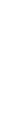 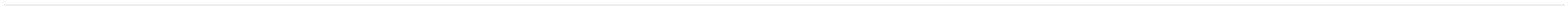 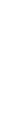 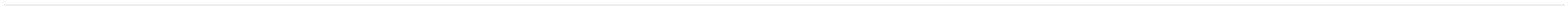 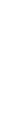 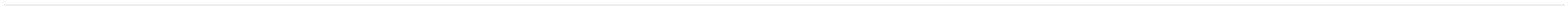 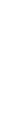 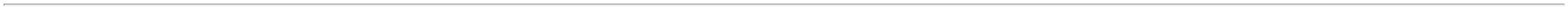 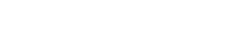 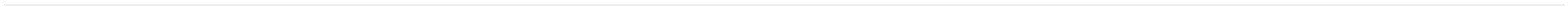 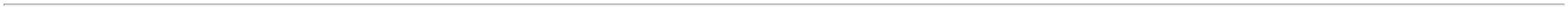 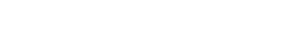 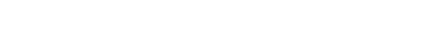 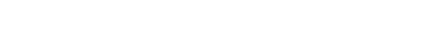 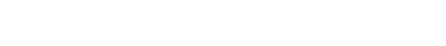 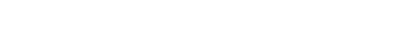 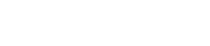 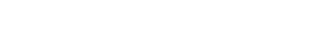 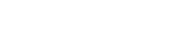 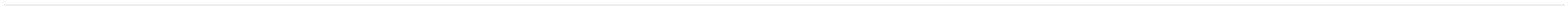 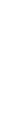 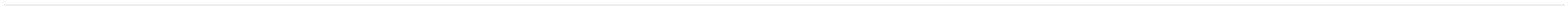 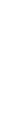 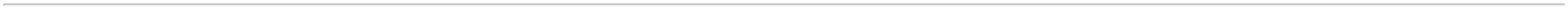 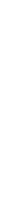 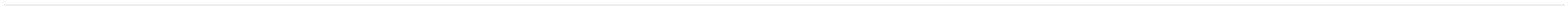 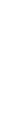 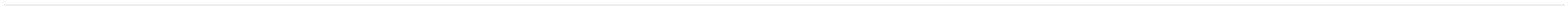 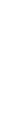 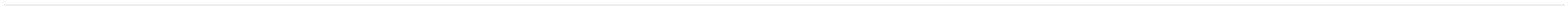 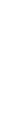 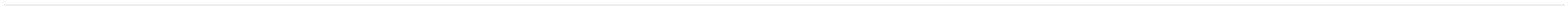 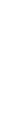 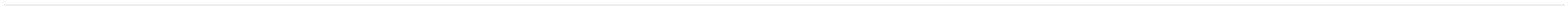 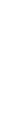 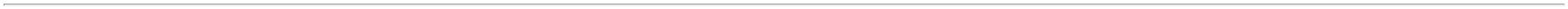 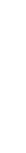 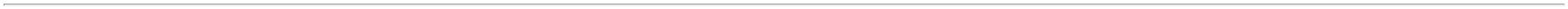 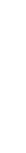 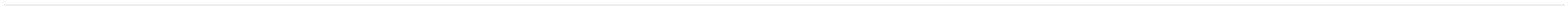 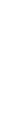 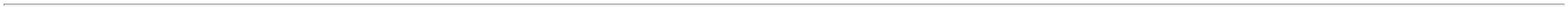 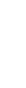 medicamentosque são14/04/202315:27produzidos emescala industrialnão podem sermanipulados.TotalParcial:R$16435.092.895,0000Total de Itens da Cotação: 55Total de Itens Impressos: 12Programaçãode EntregaPreço PreçoUnitário FábricaProdutoCódigoFabricanteEmbalagemFornecedorComentárioJustificativaRent(%)QuantidadeValor Total Usuário;- HOSPIDROGASnão respondeuemail deRosana DeOliveiraMourahomologação. -COMERCIAL RIOCLANRENSE ,UNI, WERBRANnão atendem acondição deMETILDOPA 500mg 30cpr*GENERICO* -- EMSGENERICOSFARMATERMEDICAMENTOSLTDAMETILDOPA 500mg 30cprR$R$R$39METILDOPA 500 MG - COMPRIMIDO 5003-CP2010 Comprimido*GENERICO*1,7100 0,00003.437,100014/04/202315:27pagamento/prazo.;- GLOBAL, RIOCLARENSE,Rosana DeOliveiraMouraNIFEDIPINA 10mg 30cpr *S*NEO QUIMICA --LAB.NEOQUIMICA COM. IND.LTDAFARMATERMEDICAMENTOSLTDANIFEDIPINA 10mg 30cpr *S* WERBRAN nãoR$R$414345NIFEDIPINO 10 MG - COMPRIMIDO 23581---CPFRUN120 ComprimidoR$ 80,4000NEO QUIMICAatendem acondição de0,6700 0,000014/04/202315:27pagamento/prazo.Rosana DeOliveiraMoura;- WERBRAN eNISTATINA Susp 50ml*GENERICO* -- LAB.TEUTOGENERICOSFARMATERMEDICAMENTOSLTDADORGARIA nãoatendem aNISTATINA SUSP. ORAL00.00UI/ML 50ML - FRASCONISTATINA Susp 50ml*GENERICO*R$R$R$7918500 Frasco115,3200 0,00007.660,0000condição de14/04/202315:27pagamento/prazo.Rosana DeOliveiraMouraPERMETRINA Locao 5% 60ml*S* -- NATIVITA IND ECOMERCIO LTDAFARMATERMEDICAMENTOSLTDAPERMETRINA SHAMPOO FRASCO0ML - FRASCOPERMETRINA Locao 5% 60ml*S*R$R$10801-10 FrascoR$ 183,8000618,3800 0,000014/04/202315:27;- COMERCUALRIO CLARENSE,MDISTRIMIX, MEDCENTER,FORMULA eWERBRAN nãoatendem aRosana DeOliveiraMouraNERVAMIN 300mg 30cp *S*(VITAMINA B1) PRATI --PRATI, DONADUZZI CIALTDAFARMATERMEDICAMENTOSLTDANERVAMIN 300mg 30cp *S*(VITAMINA B1) PRATIR$R$55TIAMINA 300MG - COMPRIMIDO10560-CP120 Comprimido R$ 111,60000,9300 0,000014/04/202315:27condição depagamento/prazo.TotalParcial:R$11.472,90002760.0Total de Itens da Cotação: 55Total de Itens Impressos: 5Programaçãode EntregaPreço PreçoUnitário FábricaProdutoCódigoFabricanteEmbalagemFornecedorComentárioJustificativaRent(%)QuantidadeValor Total UsuárioRosana DeOliveiraMouraLOGMEDMG COM CT DISTRIBUIDORABL AL PLAS OPC E LOGISTICA;- DROGARIA nãoatende acondição de6IVERMECTINA, NOVAQUIMICAR$R$344IVERMECTINA 6 MG - COMPRIMIDO 7291--nullnull12 ComprimidoR$ 20,40001,7000 0,0000X 4HOSPITALAREIRELIpagamento/prazo.14/04/202315:27Rosana DeOliveiraMouraLOGMEDDISTRIBUIDORAE LOGISTICAHOSPITALAREIRELI;- WERBRAN nãoatende acondição deOXIDO DE ZINCO + VIT. A+D TUBOPOM DERM CTBG X 45 GR$R$R$417948SUAVEBABY, VITAMEDIC200 Tubo45G - TUBO7,0000 0,00001.400,0000pagamento/prazo.14/04/202315:27TotalParcial:R$212.01.420,4000Total de Itens da Cotação: 55Total de Itens Impressos: 2Programaçãode EntregaPreço PreçoUnitário FábricaProdutoCódigoFabricanteEmbalagemFornecedorComentárioJustificativaRent(%)QuantidadeValor Total UsuárioRosana DeOliveiraMouraMedilar;- DIPHA e MEDCENTER nãoatende acondição depagamento/prazo.1ML/ML SOLImportacao eDistribuicao deProdutos MedicoHospitalares S/AAGUA BIDESTILADA SOL. INJ. 10MLFARMACE -AGUA PARAINJECAO, FARMACEINJ CX 200 AMPPLAS TRANS XAGUA PARA INJECAO 10MLC/200 FARMACER$R$R$35617---14000 Ampola-AMPOLA0,3050 0,00004.270,000010 ML14/04/202315:27;- FLUKKA,OCTALAB ePHARMEDICE deacordo com aRDC 67/2007medicamentosque sãoproduzidos emescala industrialnão podem sermanipulados.Rosana DeOliveiraMouraALPROSTADIL 20MCG 10AMP BIOSINTETICAPROSTAVASIN,BIOSINTETICAFARMACEUTICA LTDAMedilarImportacao eDistribuicao deProdutos MedicoHospitalares S/AALPROSTADIL 20MCG 10AMP BIOSINTETICAPROSTAVASINALPROSTADIL SOL INJ 20MCG -AMPOLAR$R$R$421323AM100 Ampola84,8900 0,00008.489,000014/04/202315:27Rosana DeOliveiraMouraMedilarBUPIVACAINA SOL INJ 0.5%PESADA 4ML - BUPIVAC.HIPERBARICA + GLICOSE SOL INJAMP. 4MLImportacao eDistribuicao deProdutos MedicoHospitalares S/AHYPOFARMA INST.HYPODERMIA E FARM. LTDABUPIVACAINA 0,5% PESADA4ML 50 F/A GEN HYPOFARMAR$R$R$106470CXCX-350 Ampola3,3200 0,00001.162,000014/04/202315:27Rosana DeOliveiraMouraMedilarImportacao e CLARITROMICINA 500MG IVDistribuicao de C/1 F/A ABBOTT KLARICID respondeu emailProdutos MedicoHospitalares S/A;- RJ nãoCLARITROMICINA SOL INJ 500MG -FRASCO/AMPOLAABBOTT LABORATORIOS DOBRASIL LTDA.R$R$R$1332495839001--50 Frasco/Ampola150 Seringa25,5000 0,00001.275,0000(NOVO)de homologação.14/04/202315:272ENOXAPARINA SODICA 60MG/MLSERINGA PRE - PREENCHIDA -(SC)>ENOXALOW, BLAU100 MG/ML SOLINJ CX 10 SERMedilarImportacao eENOXAPARINA 60MG/0,6ML ;- RAVIMED não10 SER IV C/ DISP. SEG. respondeu email 13,5568 0,0000R$R$R$Rosana DeOliveira2.033,5200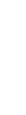 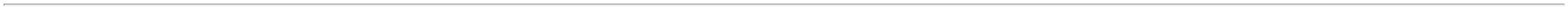 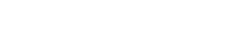 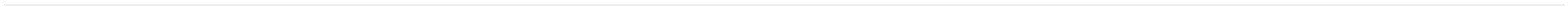 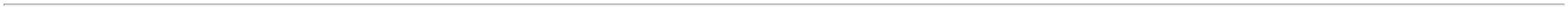 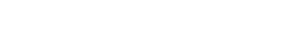 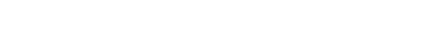 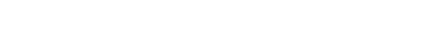 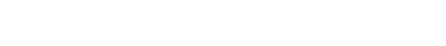 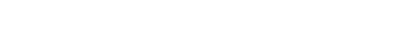 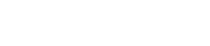 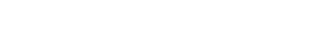 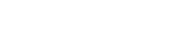 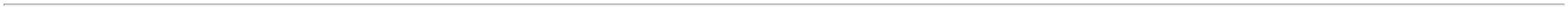 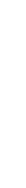 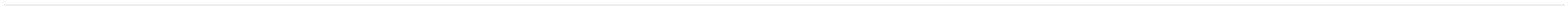 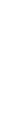 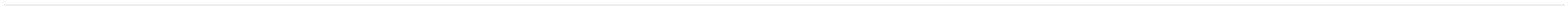 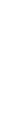 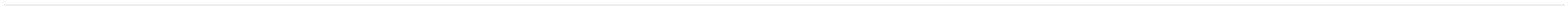 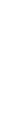 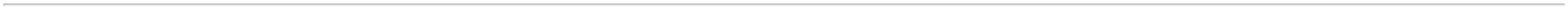 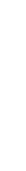 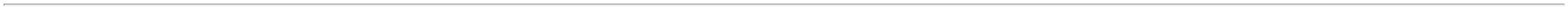 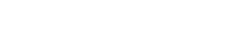 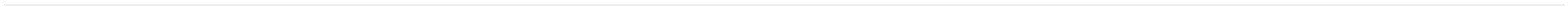 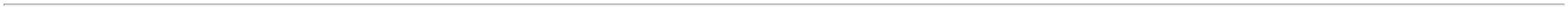 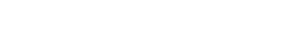 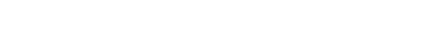 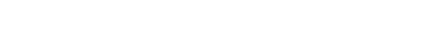 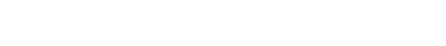 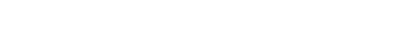 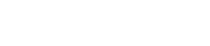 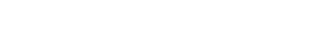 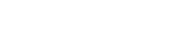 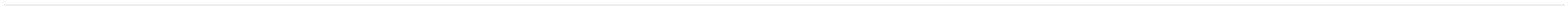 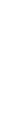 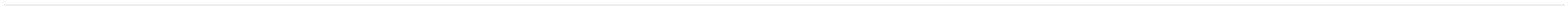 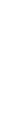 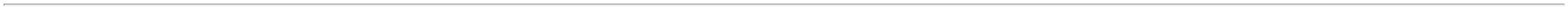 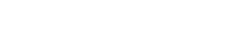 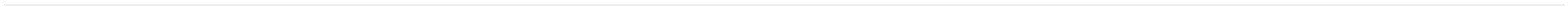 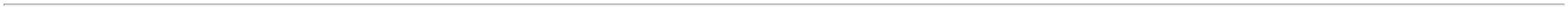 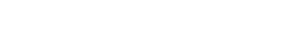 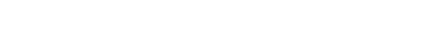 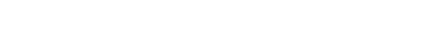 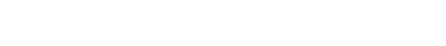 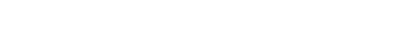 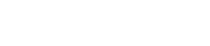 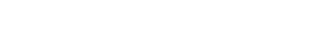 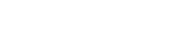 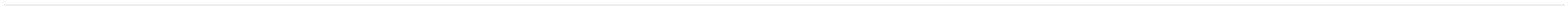 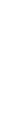 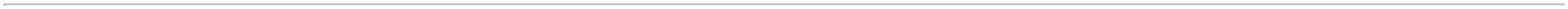 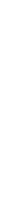 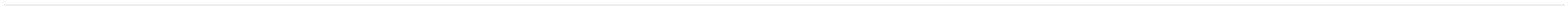 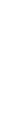 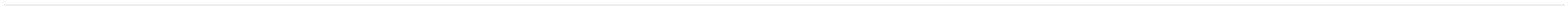 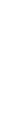 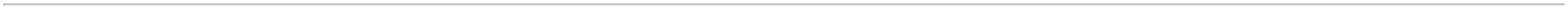 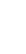 COM AÇÃO PARA TRATAMENTO DATROMBOSE VENOSA PROFUNDA(TEP) E PARA TROMBOEMBOLISMOVENOSO (TEV), ANGINA INSTAVEL,INFARTO DO MIOCARDIO, COMPREVENÇÃO DE TROMBOS NACIRCULAÇÃO EXTRACORPOREADURANTE HEMODIALISE. AMEDICAÇÃO DEVERÁ CONTERTODAS AS AÇÕESVD INC X 0,6 ML Distribuicao de+ SIST Produtos MedicoSEGURANÇA Hospitalares S/ABLAU ENOXALOWe homologação.Moura14/04/202315:27FARMACOLÓGICAS CITADAS -SERINGA PRE-PREENCHIDA -SERINGARosana DeOliveiraMouraMedilarImportacao eDistribuicao de 50 F/A S/DIL IM/IV TEUTOProdutos MedicoHospitalares S/AHIDROCORTISONA 100MGHIDROCORTISONA PO P/ SOL. INJ.LABORATORIO TEUTOBRASILEIRO SAR$R$3037545624124596484---CX-100 Frasco200 Frasco/Ampola1500 AmpolaR$ 347,0000100 MG - FRASCO3,4700 0,0000ANDROCORTIL14/04/202315:27;- RJ nãorespondeu emailde homologação.Rosana DeOliveiraMouraMedilarMEROPENEM PO P/ SOL. INJ. 1G.FR/ AMP. 1000MG -1 G PO SOL INJ Importacao eIV CX 25 FA VD Distribuicao deMEROPENEM TRI-HIDRATADO, BIOCHIMICOMEROPENEM 1G 25 F/A IV - COMERCIAL RIOGEN BIOCHIMICOR$R$R$CLARENSE não 15,7000 0,0000atende a3.140,0000FRASCO/AMPOLATRANSProdutos MedicoHospitalares S/A14/04/202315:27condição depagamento/prazo.Rosana DeOliveiraMouraMedilar20 MG PÓ LIÓF Importacao eTENOXICAM PO P/ SOL INJ 20MG -AMPOLA 20MGTENOXICAN 20MG 50 F/AUNIAO QUIMICA TEFLANR$R$R$TEFLAN, UNIAO QUIMICASOL INJ CT 50 Distribuicao deFA VD TRANS Produtos MedicoHospitalares S/A-7,0300 0,000010.545,000014/04/202315:27TotalParcial:R$16450.031.261,5200Total de Itens da Cotação: 55Total de Itens Impressos: 8Programaçãode EntregaPreço PreçoUnitário FábricaProdutoCódigoFabricanteEmbalagemFornecedorComentárioJustificativaRent(%)QuantidadeValor Total UsuárioRosana DeOliveiraMoura1000 MG PO INJCX 100 FA VDTRANS + 100;- HOSPIDORGASnão respondeuemail deAMPICILINA SODICA PO P/SOL INJCILINON, CILINON,CILINON, BLAUPrestamedHospitalar EireliR$R$R$538968--nullnull1000 Frasco/Ampola1G - FRASCO/AMPOLA4,0697 0,00004.069,7000AMP DIL PLAS XMLhomologação.14/04/2023515:27Rosana DeOliveiraMoura5000 UI/0,25HEPARINA SODICA 5000 UI/0.25MLSUBCUTANEO - AMPOLAML SOL INJ CX25 AMP VD INC Hospitalar EireliX 0,25 MLPrestamedR$R$2938244HEMOFOL, CRISTALIA-75 AmpolaR$ 342,22504,5630 0,000014/04/202315:27TotalParcial:R$1075.04.411,9250Total de Itens da Cotação: 55Total de Itens Impressos: 2Programaçãode EntregaPreço PreçoUnitário FábricaProdutoCódigoFabricanteEmbalagemFornecedorComentárioJustificativaRent(%)QuantidadeValor Total UsuárioRosana DeOliveiraMoura6,43 MG/ML +;- WERBRAN eMED CENTER nãoatendem acondição depagamento/prazo.2,63 MG/ML SUSBETAMETASONA SOL INJ 6MG/MLRM HospitalarLtdaR$R$R$933779-DUOFLAM, CRISTALIAINJ CX 25 AMPVD TRANS X 1MLnull800 Ampola1ML - AMPOLA7,0120 0,00005.609,600014/04/202315:27;- MEDILAR eDIMASYER nãoatende o prazo deentrega por setratar de umacotaçãoemergencial. -GOMED, VIVA,COMERCIAL, RJ,MED CENTER nãoatende aDaniellyEvelynPereira DaCruzENOXAPARINA SODICA 40MG/ML -SERINGA PRE-PREENCHIDA - (SC) -HEPARINOX40MG(ENOXAPARINA)10SER.0.4ML.*PVC, CRISTALIA>COM DISPOSITIVO DERM HospitalarLtdaR$R$R$2238989-CXnull400 SeringaSEGURANÇA DE ACORDO COM NR-17,5920 0,00007.036,800032 E PORT. 1746 DE 30 DE AGOSTODE 2011.17/04/202309:08condição depagamento/prazo.Rosana DeOliveiraMoura;MULTIFARMAIBUPRO.300MG.(ALGYFLAN.)CPR.C/20,VITAPANIBUPROFENO 300MG -COMPRIMIDORM HospitalarLtdanão atende acondição depagamanto/prazo.R$R$3103172442415--CXnullnull100 ComprimidoR$ 17,50000,1750 0,000014/04/202315:27Rosana DeOliveiraMoura;- COMERCIALMETIL. 0.2MG/ML(ERGOMETRIN) 50 AMP,UNIAO QUIMICARIO CLARENSEnão atende aMETILERGOMETRINA 0.2MG/ML 1MLRM HospitalarLtdaR$R$4CAIXA100 AmpolaR$ 234,5400-AMPOLA2,3454 0,0000condição de14/04/202315:27pagamento/prazo.TotalParcial:R$1400.012.898,4400Total de Itens da Cotação: 55Total de Itens Impressos: 4TotalGeral:R$54787.0175.115,9450Clique aqui para geração de relatório completo com quebra de página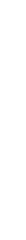 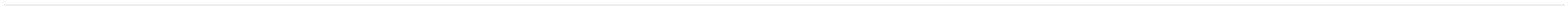 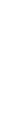 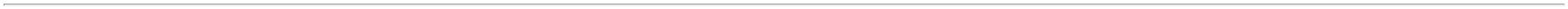 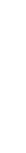 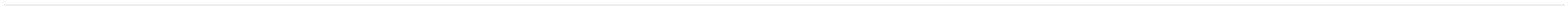 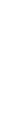 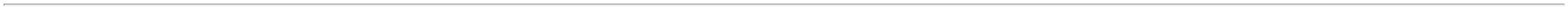 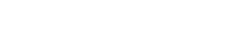 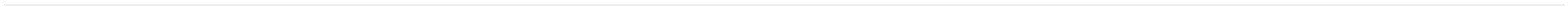 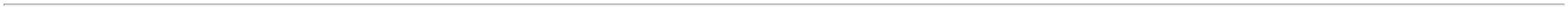 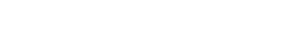 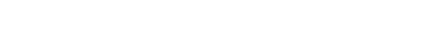 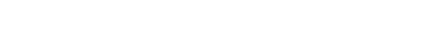 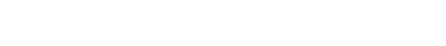 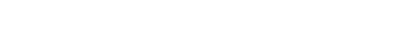 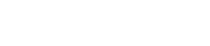 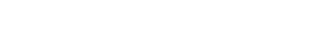 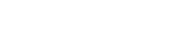 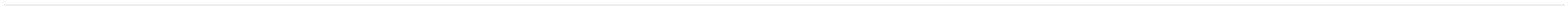 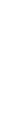 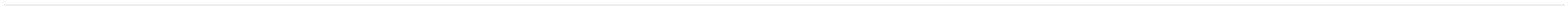 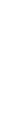 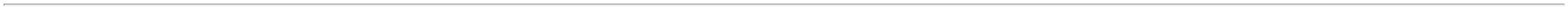 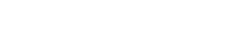 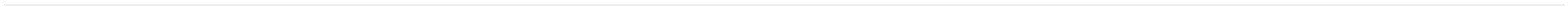 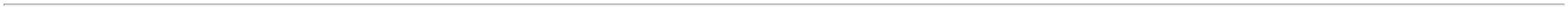 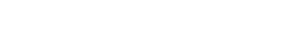 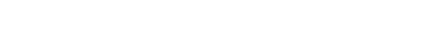 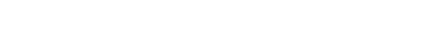 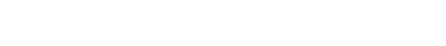 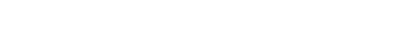 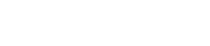 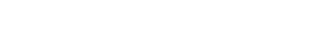 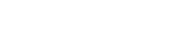 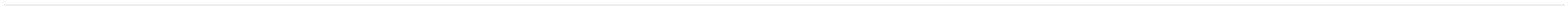 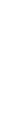 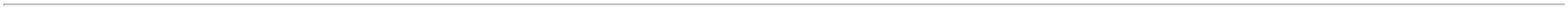 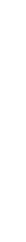 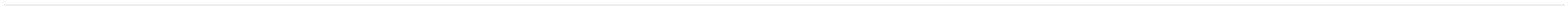 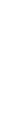 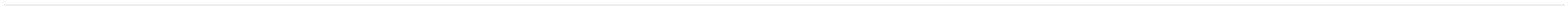 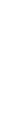 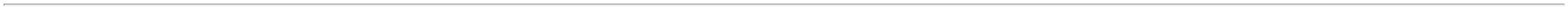 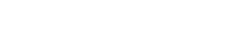 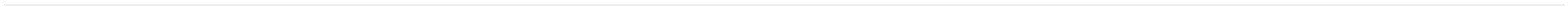 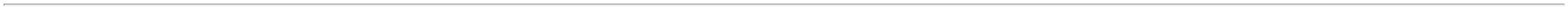 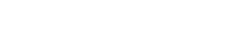 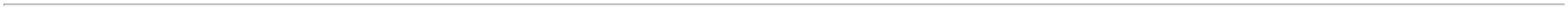 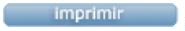 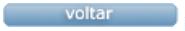 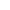 